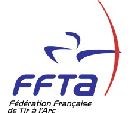 TIR SUR CIBLES 3D (20 cibles x 2) - BAILLET EN FRANCE du 05/10/2014 au 05/10/2014Classement OfficielMINIMES HOMMES ARC NU1	BOUHELIER MAEL	BAILLET EN FRANCE	74	71	145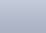 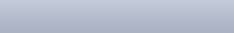 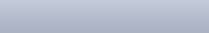 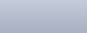 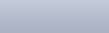 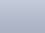 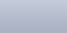 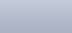 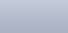 	Nombre d'archers	1CADETTES DAMES ARC NU	Nombre d'archers	1JUNIORS HOMMES ARC NU	P1	P21	BREGENT MAEL	GUIRY EN VEXIN	271	274	545	15	 6	Nombre d'archers	1SENIORS HOMMES ARC NU	Nombre d'archers	4SENIORS DAMES ARC NU4	SIMIONECK CATHERINE	BAILLET EN FRANCE	819561C	SFBB	98	124	222	 1	Nombre d'archers	4VETERANS DAMES ARC NU	Nombre d'archers	2VETERANS HOMMES ARC NU4	HALLOT JEAN PIERRE	ARGENTEUIL	654122C	SVHBB	182	163	345	9	 2	Nombre d'archers	8JUNIORS DAMES ARC A POULIES NU	Nombre d'archers	1SENIORS HOMMES ARC A POULIES NU	P1	P21	JESSON NICOLAS	DRAVEIL SENART	278	289	567	12	 65	JEANNES KEVIN	ROCHEFORT EN YVELINES	830047A	SHCO	148	124	272	3	Nombre d'archers	5SENIORS DAMES ARC A POULIES NU2	HERLIN COLETTE	SAINT MARD	786244N	SFCO	Nombre d'archers	2VETERANS HOMMES ARC A POULIES NU2	GAULUPEAU DENIS	GAGNY	592035S	VHCO	271	298	569	23	 2	Nombre d'archers	7SENIORS HOMMES ARC DROIT3	BERNIER MICKAEL	SANNOIS	652850V	SHAD	168	178	346	Nombre d'archers	5VETERANS DAMES ARC DROIT	Nombre d'archers	2VETERANS HOMMES ARC DROIT	Nombre d'archers	7SENIORS DAMES ARC LIBRE	Nombre d'archers	2SENIORS HOMMES ARC LIBRE	P1	P21	ACQUAVIVA OLIVIER	BORNEL	340	332	672	18	 18	Nombre d'archers	5VETERANS HOMMES ARC LIBRE	Nombre d'archers	5SENIORS DAMES ARC CHASSE3	COLSON JULIE	TREMBLAY EN FRANCE	692822T	SFAC	136	165	301	3	 1	Nombre d'archers	3SENIORS HOMMES ARC CHASSE2	KOLODZIEJ VINCENT	PONTOISE	693353V	SHAC	Nombre d'archers	2VETERANS HOMMES ARC CHASSE2	SORAIS CLAUDE	ST JACQUES DE LA LANDE	207662V	VHAC	238	291	529	16	 4	Nombre d'archers	131GAULT ANAISGAGNY768004MCFBB1711022731GAGEAT JEAN-CHRISTOPHEGAGNY763214FSHBB19927747612 32GAULT LUDOVICGAGNY725265GSHBB1642133773LATOUCHE FRANCKMARLY LA VILLE798192ASHBB1211512724ALLAIRE JACQUESMARLY LA VILLE847572ZSHBB12069189	BREGENT SANDRINEGUIRY EN VEXIN708821HSFBB1931843776 4	GUIBERT NATHALIEVILLENEUVE LE ROI821049VSFBB1651893542 1	MONTEL NATHALIERIEUX820953RSFBB1431753184 21VOIGNIER LAURENCEDRAVEIL SENART828240LVFBB1721963683 42BELLICAUD NICOLEVAUJOURS768936AVFBB1521563083 11DE RUDDER JEANFRANCOISGENNEVILLIERSGENNEVILLIERS211592S211592SVHBBVHBB28229457657617 6	2	THIBAULT BERTRAND	2	THIBAULT BERTRAND	2	THIBAULT BERTRANDBOIS COLOMBESBOIS COLOMBES783219A783219AVHBB24923223248115 5	3	PIERZAK SLAWEK	3	PIERZAK SLAWEK	3	PIERZAK SLAWEKGENNEVILLIERSGENNEVILLIERS616152F616152FSVHBB2191991994188 25DERNAUCOURT THIERRYDRAVEIL SENART819565GVHBB1711743452 16ZEKRI FRANCKST BRICE SOUS FORET825426CVHBB13417030417MOTTIER YANNICKMARLY LA VILLE817927BVHBB13415128558TEXIER FRANCISBEAUCHAMP400817WVHBB1101072171BUCAILLE MANONBAILLET EN FRANCE674000JJFCO2102014112MISTRAL FABRICEFLEURINES420855BSHCO20825246012 53BOUET BENOITST BRICE SOUS FORET380572RSHCO2042254296 54GAMARD XAVIERSANNOIS768498ZSHCO13220433651MONTIEL LAETITIADRAVEIL SENART405003WSFCO30027657615 41BERNARD FREDERICBOUSSY ST ANTOINE815071XVHCO30332262525 63BERCHOT JEAN LOUVERSAILLESVERSAILLES454094FVHCOVHCO27828456256213 14TOUILIN PATRICKECOUENECOUEN278513GVHCOVHCO25928154054013 85KLECZEK FRANCKGUIRY EN VEXINGUIRY EN VEXIN059962BVHCOVHCO28925053953910 7	6	COTON DIDIER	6	COTON DIDIER	6	COTON DIDIERRUEIL MALMAISON STAR658392U658392UVHCO228249249477	11	 2477	11	 2477	11	 2	7	BERRY JEAN MICHEL	7	BERRY JEAN MICHEL	7	BERRY JEAN MICHELECOUEN433703S433703SSVHCO237208208445445445	1	COHIC DIDIERCREGY LES MEAUX754911FSHAD1732103831 5	2	JEANCLAUDE PHILIPPEGUIRY EN VEXIN768661BSHAD1671843513 44MONTEL GERARDRIEUX714611BSHAD16414731135DELORME CLAUDESANNOIS808679ZSHAD66631292 11GUINOT MICHELEVILLEMOISSON254049RVFAD154176330 22FAUCHER FRANCOISESAINT LEU LA FORET679088PSVFAD123621851GUINOT MICHELVILLEMOISSON230138ASVHAD2402494894 92HANOT GUYECOUEN209738BSVHAD2121663783VERMEULEN JEAN-LUCGUIRY EN VEXIN750121ZVHAD1662043706 3	4	HANOT DENISECOUEN209739CVHAD1351532884	 1	5	VERNIER CHRISTIANMARLY LA VILLE682417HVHAD136132268	6	FAUCHER GERARDSAINT LEU LA FORET272719JSVHAD721011731	 2	7	GRAUBY THIERRYSANNOIS768523BVHAD66511171	1	ERHARDT SANDRINESAINT LEU LA FORET787298JSFTL	169	173	342	 4	2	BOUTELEUX MYLENEVILLENEUVE LE ROI764606USFTL2DURUISSEAU GAUTHIERVIROFLAY839082WSHTL33631364919 143MARLY ANTOINEFLEURINES811957MSHTL27332860126 74ERHARDT CHRISTOPHESAINT LEU LA FORET655955VSHTL1981893873 75LOZE SYLVAINVILLENEUVE LE ROI793679VSHTL	BUCAILLE LAURENTBAILLET EN FRANCE460383SVHTL36135871942 18	LASSERRE PATRICKVILLENEUVE LE ROI623528YVHTL33337070343 26	GUYARD BRUNOBORNEL735838ZVHTL29929058926 11	TAURAN BERNARDATHIS MONS206353XVHTL27628055613 4	CENDRET PHILIPPEVAUJOURS822902JSVHTL28524853317 4	1	LESCALLIER CORINNEST BRICE SOUS FORET380562ESFAC1561723283 3	2	OF MARIONDRAVEIL ORME836319TSFAC1481783265 21HILDEBRAND ERICDRAVEIL ORME832541LSHAC23929653518 71BOSC EMMANUELDRAVEIL SENART345589RSHAC3102805907 213THOIREY PASCALGUIRY EN VEXINGUIRY EN VEXIN709143H709143HVHAC24924925450350399 54CADORET RAPHAELL'HAY LES ROSESL'HAY LES ROSES279459K279459KVHAC23923921245145133 135BERTON CHRISTIANBOUSSY ST ANTOINEBOUSSY ST ANTOINE335272B335272BVHAC22622620342942999 46CHAUVEAU CHRISTIANST PRIXST PRIX787465R787465RSVHAC19619620039639699 27BELLICAUD JEAN CLAUDEVAUJOURSVAUJOURS661658U661658USVHAC17317318135435455 38BARRES THIERRYTREMBLAY EN FRANCETREMBLAY EN FRANCE682583N682583NVHAC17117117935035033 39COLSON JULESTREMBLAY EN FRANCETREMBLAY EN FRANCE718792W718792WSVHAC19319313532832822 410PRADELLA SILVEREL'HAY LES ROSESL'HAY LES ROSES214595F214595FVHAC17117113530630611 611PERRIN MARCST PRIXST PRIX764042F764042FVHAC13713715028728755 312	CHAILLOU WILLIAM12	CHAILLOU WILLIAM12	CHAILLOU WILLIAMFLEURINESFLEURINES374033HVHACVHAC1241401402642642213	KIBGE MICHEL13	KIBGE MICHEL13	KIBGE MICHELSANNOISSANNOIS769876XSVHACSVHAC1051371372422424	 14	 1Nombre total d'archers	80Club Organisateur2595225  LES ARCHERS DE BAILLET EN FRANCEArbitre Responsable Me.PERES JOSIANE